ДП «Державний інформаційно-аналітичний 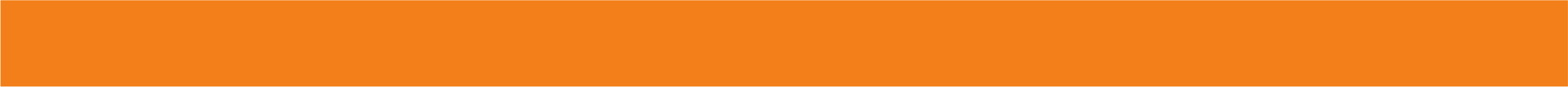 центр моніторингу зовнішніх товарних ринків»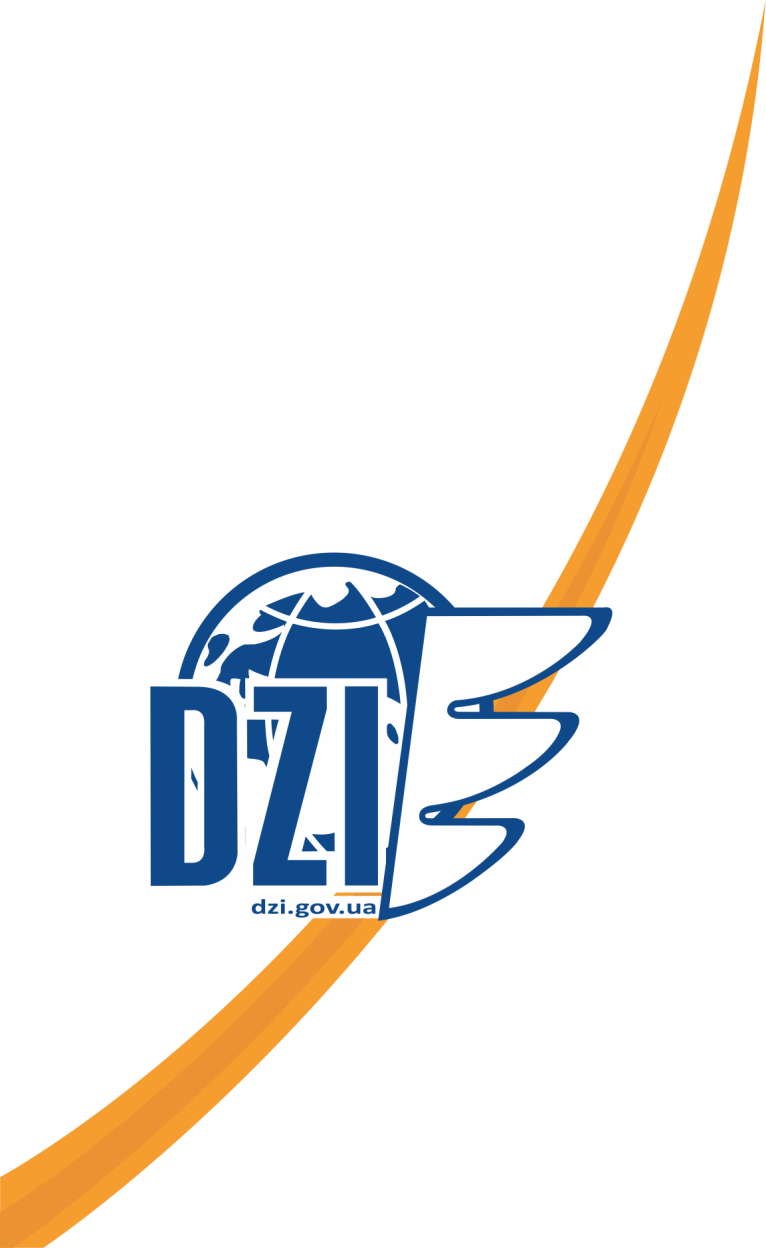 Вдосконалення  закупівельної діяльності підприємстваКиїв 2019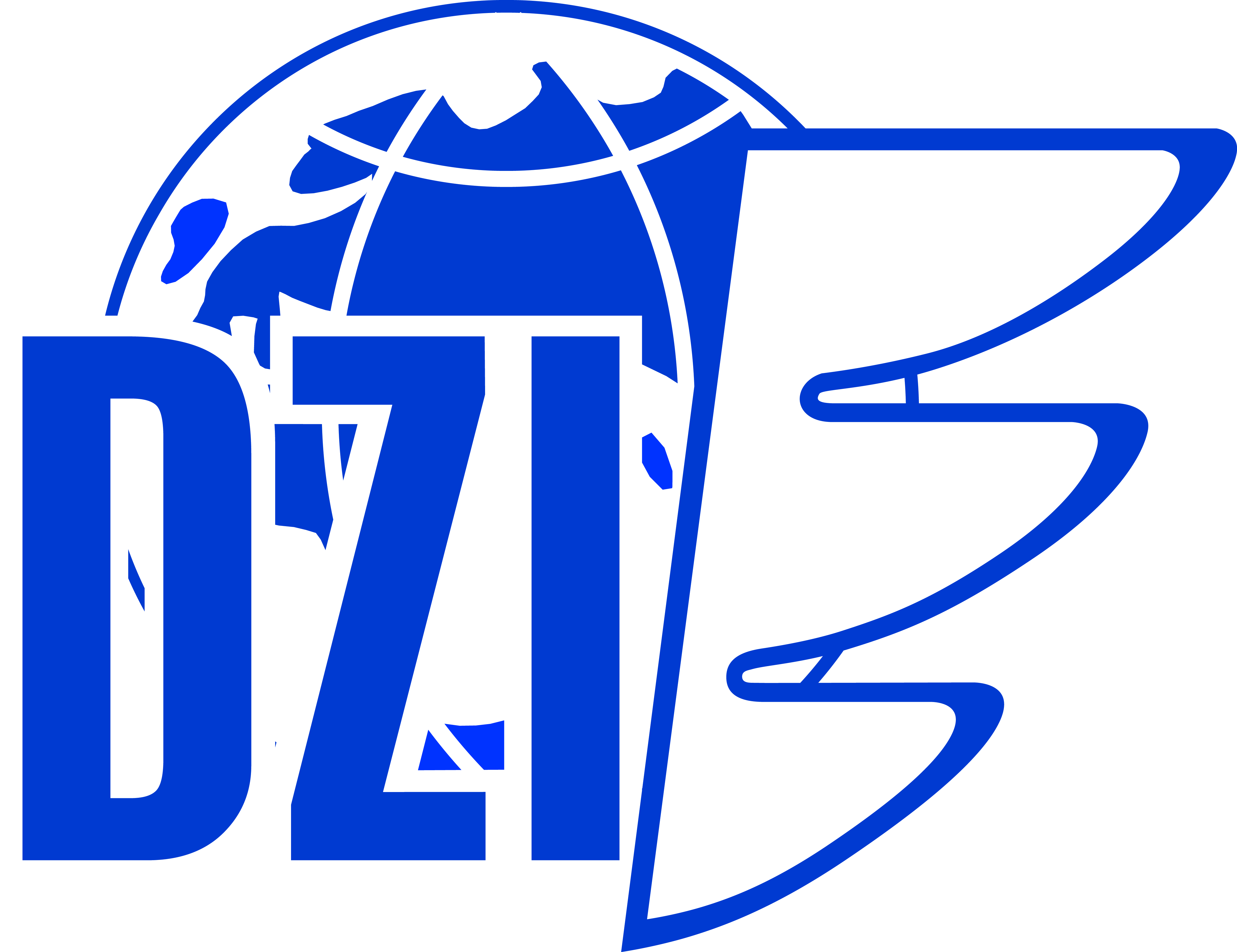 Дякуємо за увагу!З побажаннями вдалих закупівель!ДП «Держзовнішінформ»(044) 390-50-74, project@dzi.gov.ua, www.dzi.gov.uaНевірне визначення ключових параметрів, що впливають на здійснення закупівлі, а саме: очікуваної вартості, технічних вимог до предмета закупівлі, кваліфікаційних критеріїв до учасників торгів, основних умов договору, тощо, що призводить до необґрунтованого ухвалення управлінських рішень з закупівліНесвоєчасно проведення процедур закупівлі Неефективне витрачання державних коштів Ризики виявлення недоліків в ухваленні управлінських рішень з закупівлі та в документації з боку контролюючих органів та притягнення до відповідальності посадових осіб підприємстваВідсутність персональної відповідальності фахівців за неналежне виконання своїх обов’язківРизики посилення персональної відповідальності керівного складу та співробітників підприємства у зв’язку з неналежним виконанням іншими фахівцями своїх обов’язків Значні трудовитрати на обробку даних щодо параметрів закупівлі та узгодження документаціїПроблема комунікації між підрозділами, дублювання функцій при опрацюванні данихВідсутність обов’язкових параметрів щодо заповнення документації фахівцями та контролю якості їх виконання Недостатній кваліфікаційний рівень фахівців, на яких покладені обов’язки по складанню закупівельної документації Складання документів підрозділами або фахівцями у сферу компетенції яких не покладено виконання цих обов’язків Відсутність затверджених підприємством методик та алгоритмів опрацювання документів та визначення параметрів, відсутність посилань на такі методикиНедосконалість складених внутрішніх регуляторних актів: посадових інструкцій, положень, наказів, тощо.Невизначеність джерел отримання інформації та параметрів документів, на підставі яких повинні ґрунтуватися відомості, що оброблюються в процесі проведення закупівельВідсутність форм документів з переліком критеріїв до заповнення, алгоритмів складання та внутрішнього руху документації Дублювання посадових обов’язків в частині функцій покладених на посадових осіб, які відповідальні за підготовлення та узгодження документаціїВідсутність переліку напрямків контролю та критеріїв контролю, які покладаються на осіб, що підписують та узгоджують документацію Відсутність або недосконалість автоматизованих систем обміну данимиРегламент контролю ухвалення управлінських рішень з закупівлі забезпечує:Перерозподіл обов’язків виключно за профілем діяльності працівників підприємства та відповідним кваліфікаційним рівнем для виконання покладених функційПерсоніфікація відповідальності за обробку інформації та ухвалення рішення фахівцями підприємстваЗменшення ризиків індивідуальної відповідальності керівного складу та фахівців,  що можуть виникати у зв’язку з некомпетентністю та неналежним виконанням своїх обов’язків іншими фахівцями підприємства на яких покладені таки обов’язкиНалагодження механізму комунікації між фахівцями/підрозділами/структурними підрозділами підприємства з питань закупівель, починаючи з формування річного плану на проведення закупівлі та закінчуючи укладанням договору на закупівлюВпровадження методик обробки даних та формування параметрів, що впливають на здійснення закупівель, а саме методик визначення очікуваної вартості, технічних параметрів, кваліфікаційних критеріїв, значущих умов договору, тощоВпровадження форм документів з вичерпним переліком даних для заповнення, а також критеріїв якості їх складанняВпровадження системи контролю якості вхідної/вихідної інформації що надається фахівцямиВпровадження алгоритму документообігу та його автоматизаціяВпровадження автоматизації передачі даних та їх автоматичного заповнення з метою виключення подвійної обробки інформації та виникнення помилок